                                                                   Перечень инвестиционных площадок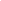 